ЗВІТ за підсумками проведення І етапу регіонального моніторингудоступності дошкільної освітиМоніторинг проведено протягом вересня-жовтня 2023 року з метою виявлення та відстеження тенденцій щодо забезпечення доступності дошкільної освіти проведено. Основні завдання моніторингу:проаналізувати забезпечення доступності дошкільної освіти;визначити політики та механізми щодо забезпечення рівного доступу до дошкільної освіти;виявити чинники, які перешкоджають забезпеченню доступності дошкільної освіти;розробити рекомендації за результатами моніторингового дослідження.Інформацію зібрано шляхом:анкетування батьків, педпрацівників;інтерв’ювання керівників закладів дошкільної освіти;аналіз документації (рішень) засновників.Моніторингом охоплено 16 територіальних громад області. Участь у опитуванні взяли учасники освітнього процесу 176 закладів дошкільної освіти (далі - ЗДО), що складає 8,3% від загальної кількості ЗДО по Миколаївській області (за статистичними даними розміщеними на сайті інформаційної системи управління освітою).  За організаційно-правовими формами ЗДО поділяються: окрема юридична особі - 89,2%, структурний підрозділ іншого закладу освіти - 10,8% (мал. 1).Організаційно-правова форма більшості ЗДО (92,1%) за останні декілька років не зазнала змін. 5,6% зазнали реорганізації (ліквідовано юридичну особу, ЗДО став структурним підрозділом іншої юридичної особи); 2,3% - зі структурних підрозділів виділено в окрему юридичну особу.43,2% (76 ЗДО) розташовано в міській та 56,8% (100 ЗДО) - в сільській місцевості (мал. 2). У анкетуванні взяли участь 311 педагогічних працівників та 1650 батьків. Аналізуючи дані респондентів у розрізі село/місто можна зазначити, що серед батьків і керівників ЗДО переважать ті, що мешкають у  переважають ті, які мешкають у сільській місцевості (50,2% і 57,1% відповідно). Серед педагогічних працівників, охоплених опитуванням, більшість проживає у міській місцевості (59,8%) (мал. 3). Такий розподіл між керівниками та педпрацівниками ЗДО обумовлений двома причинами:безпосередньою кількістю ЗДО, що функціонують в умовах воєнного часу, тобто реально надають освітні послуги;малою наповнюваністю ЗДО сільської місцевості, що тягне зменшення кількості груп у ЗДО та кількості педпрацівників.мал. 3. Розподіл учасників опитування за місцем проживанняСеред педпрацівників (керівників і вихователів), охоплених опитуванням, більшість (82%) не змінювали своє місце перебування/проживання з початку введення правового режиму воєнного стану в Україні; понад десятої частини (11,8%) – повернулися після тимчасового перебування за кордоном або в іншому регіоні країни; кожен десятий з вихователів має статус внутрішньо переміщеної особи (мал. 4).Враховуючи правовий режим воєнного стану в Україні, всі заклади дошкільної освіти громад призупинили прийом дітей з 24 лютого 2022 року. Аналізуючи рішення окремих громад було встановлено, що в 2023 році засновниками було визначено пріоритетним питанням створення безпекових умов для вихованців дошкільних закладів та забезпечено проведення ремонтних робіт та облаштування укриття. У 2023-2024 н.р. згідно з рішеннями засновників відновився освітній процес в 49,4% закладах дошкільної освіти, де облаштовано укриття, наявні акти огляду будівлі (споруди, приміщення) з висновком про можливість його використання як укриття. Майже у третині (27,3%) ЗДО запроваджено дистанційне навчання. Але понад п’ятої частини ЗДО (23,3%) на даний час не надають освітні послуги (мал. 5). За результатами опитування учасників освітнього процесу встановлено таке. Більше половини керівників (ЗДО 53%) зазначають, ЗДО, які вони очолюють наразі функціонують, тобто реально надають освітні послуги
(мал. 6). 48% - стверджують, що ЗДО не працює, освітні послуги не надаються. Більшість батьків (74%) повідомляють, що ЗДО, до якого зараховані їхні діти, функціонують. Серед педпрацівників відсоток тих, хто входить до штату працюючих ЗДО, становить 65%.Співставлення відповідей керівників стосовно роботи ЗДО та рішень засновників свідчить, що за результатами опитування завідуючих кількість ЗДО, які наразі не функціонують фактично в два рази більше, ніж це визначено засновником. Водночас зважаючи на відповіді про способи організації освітнього процесу та режими (мал. 9), можна допустити, що під словом «функціонують» керівники ЗДО розуміли організацію освітнього процесу безпосередньо в будівлі закладу.Основною причиною, з якої ЗДО не функціонують, - відсутність укриття. Це зазначили 73% керівників і 76% педагогів ЗДО (мал. 7). 14% педпрацівників повідомляють, що укриття наявне, але не облаштовано належним чином. Частина освітян (8%) зазначають, що укриття готове, але рішення про роботу ЗДО вчасно не прийнято. 6 ЗДО (7%) – зруйновано/пошкоджено. Актуальність питання відсутності укриттів або їхнього належного облаштування підтверджується відповідями батьків, чиї діти не зараховані/не відвідують ЗДО. Так, серед причин невідвідування майже третина респондентів цієї категорії (28%) визначають відсутність укриттів; більше половини (53%) – небезпечні умови (мал. 8). Варто відмітити, що батьки, які вказали за причину відсутність місць у ЗДО (15%), мешкають у місті. Отже, можна припустити, що наразі з урахуванням ситуації (за рішенням засновника – робота лише окремих ЗДО, де є укриття), ця причина також належить до категорії «неготовність ЗДО до роботи». Здобуття дошкільної освіти у різних формах є вкрай важливим для дітей відповідного віку, оскільки створює сприятливі умови для формування необхідних базових якостей особистості, компетентностей, умінь та навичок, що забезпечує підґрунтя для подальшого успіху дитини, її гармонійного розвитку та плавного переходу до здобуття наступного рівня освіти. Отже, однією з надважливих задач на сьогодні є створення всіх необхідних умов з метою забезпечення доступу всіх дітей відповідного віку до якісної дошкільної освіти.У більшості (92,6%) громад батьків ознайомлено з порядком зарахування до ЗДО, про що повідомляє переважна більшість респондентів (94%) (мал. 10) Понад половини з керівників ЗДО (53%) під час опитування відмітили, що в їхніх громадах рішеннями засновника запроваджено додаткові правила зарахування/відвідування закладів дошкільної освіти під час воєнного стану. Більшість з них (42%) зазначають, що розширено перелік осіб, що користуються пільгами при зарахуванні до ЗДО. 11%, переважна більшість з яких мешкає в міській місцевості,  відмітили, що запровадження додаткових умов щодо відвідування ЗДО, пов’язано з місткістю наявних укриттів (мал. 11).Отже, у кожному десятому ЗДО міської місцевості введено додаткові правила для відвідування функціонуючих ЗДО (визначення категорій), що пов'язано з недостатньою кількістю місць в укриттях.Аналіз відповідей батьків дітей дошкільного віку свідчить, що більшість з них (78%) знають, хто має право на першочергове зарахування до ЗДО громади. Понад десята частина опитаних (13%) відмічають, що їм дещо відомо, але інформації недостатньо. 8% опитаних не володіють зазначеною інформацією (мал. 12).З метою створення рівних умов для забезпечення реалізації права дитини на здобуття дошкільної освіти рішенням/розпорядженням органів місцевого самоврядування (засновником) запроваджений електронний запис дітей до ЗДО лише у половині територіальних громад, охоплених дослідженням. 40,3% керівників ЗДО стверджують, що електронна черга працює, 2,8% - електронний запис є, але він не працює. У 51,7% ЗДО - електронний запис відсутній, запис до ЗДО ведеться керівником закладу. У 5,2% будь-який попередній запис до ЗДО відсутній. Таку відповідь надали керівники ЗДО, розташованих у сільській місцевості. Можна зробити припущення, що кількість міць у таких ЗДО перевищує кількість дитячого населення у селі. 36,4% батьків у відповідях зазначають, що електронний запис до ЗДО в їхній громаді працює (мал. 13). 42,5% - стверджують, що не знають про існування електронної черги, 6,8% - говорять, що електронний запис відсутній, як відбувається формування контингенту ЗДО, зарахування до нього їм не зрозуміло. І лише окремі батьки (1,3%) повідомляють, що запис здійснюється безпосередньо керівником.42% педпрацівників (керівники а вихователі) повідомляють, що під час військового стану в громадах було запроваджено нові правила зарахування до ЗДО (мал. 14). Зокрема, в третині випадків розширено категорію пільговиків, у кожному десятому – встановлено обмеження на зарахування/відвідування у зв’язку з невеликою місткістю укриттів. При цьому треба відмітити, що деякі педпрацівники повідомляють, що не дивлячись на існуючи обмеження, діти продовжують прибувати, контингент вже перевищує проєктну потужність. Такі дані підтверджуються співставленням результатів відповідей керівників щодо наявності обмежень, кількості місць у закладі та кількість дітей, які його відвідують. З’ясовано, що третина ЗДО (мал. 15), керівники яких повідомляють про наявність обмежень згідно з місткістю уктриттів, функціонують з переповненням (контингент перевищує потужність. При цьому усі такі ЗДО працюють у звичайному (очному) режимі.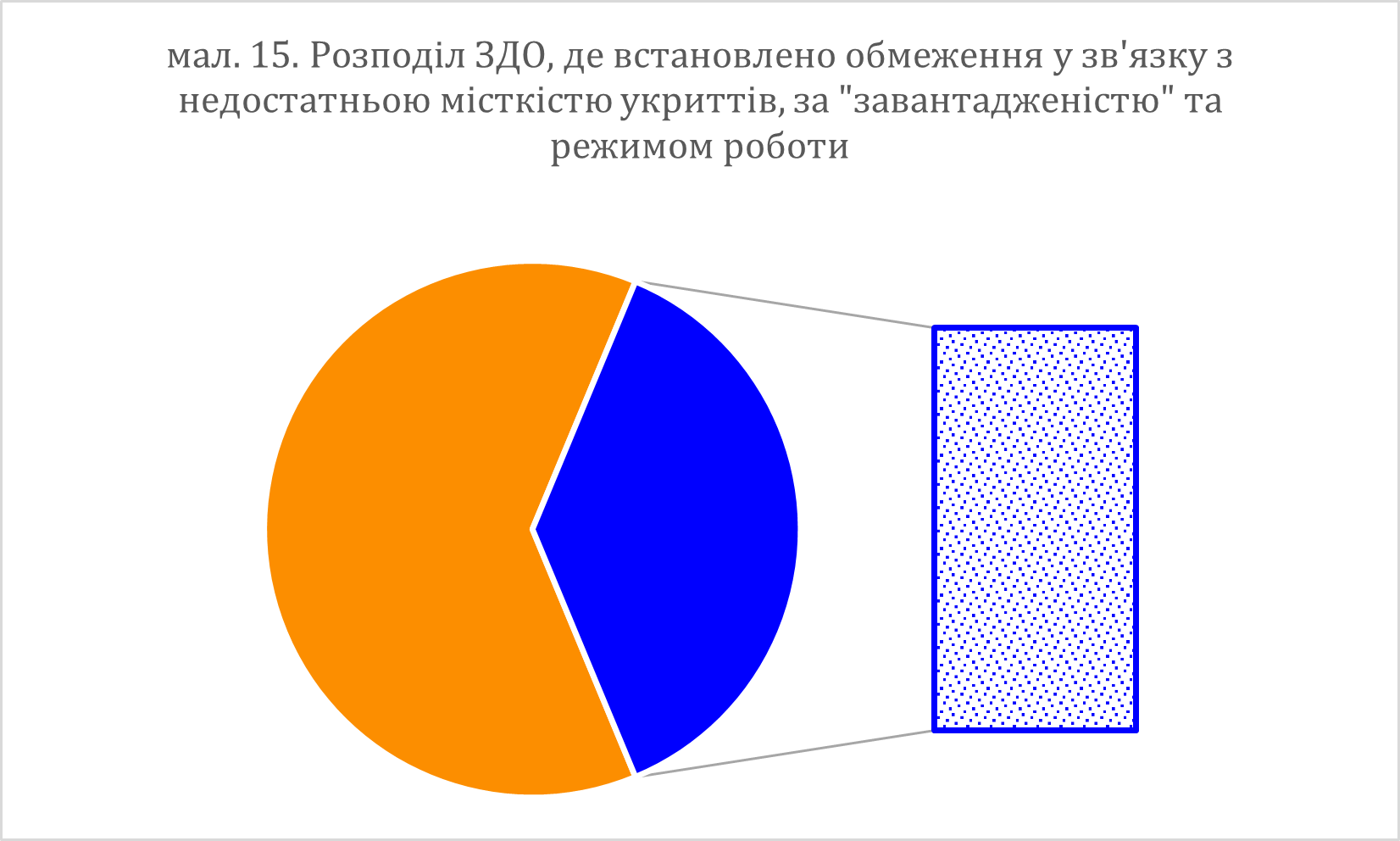 Близько половини опитаних педпрацівників (керівників і вихователів)  вказують на зміни в контингенті вихованців під час дії правового режиму воєнного стану (мал. 16). Так, майже третина опитаних керівників ЗДО (27 %) говорять про зменшення кількості вихованців, у більшості випадків – за рахунок виїзду сімей за кордон або інші регіони України. Лише десята частина повідомляє про збільшення контингенту за рахунок дітей внутрішньо-переміщених осіб (ВПО). Варто відмітити, що кількість керівників ЗДО, які говорять, що контингент не змінився на 14% більше, ніж кількість вихователів, які дали таку ж відповідь.Задля забезпечення збільшення охоплення дітей дошкільною освітою в ЗДО частиною місцевих органів вживалися заходи щодо створення додаткових місць у закладах освіти. Так, за останні три роки рішенням засновника було відкрито додаткові різновікові групи та створено додаткові місця в 14,7% ЗДО (мал. 17). Створення додаткових місць відбувалося за рахунок зміни призначення приміщень ЗДО (19,2%), надання закладу нового приміщення (3,8%). Водночас здебільшого – це довантаження груп, що вже функціонують (мал. 18). Проте більшість із ЗДО, де створено додаткові місця, наразі не надають освітні послуги. На момент проведення дослідження фактично потужності ЗДО використано в середньому на 58% (мал. 19). При цьому з перевищенням спроможності функціонує кожний десятий ЗДО; в 3-х ЗДО спостерігається перевищення кількості дітей у порівнянні з кількістю місць вдвічі. Один з таких ЗДО розташований у селі, 2 – в місті. Усі три ЗДО працюють у звичайному режимі.Співставлення інформації про створення додаткових місць і «завантаженість» ЗДО дає змогу зробити висновок, що механічне збільшення кількості дітей, що відвідують групи, у кожному четвертому ЗДО (25%) призвело до перевантаження, що порушує права дітей і працівників на здорові, безпечні та нешкідливі умови.У ході опитування керівники зазначили, що майже для четвертої частини ЗДО, охоплених дослідженням (24,4%), засновником встановлені норми наповнюваності груп (мал. 20). Однак за результатами вивчення документації засновників відповідні рішення відсутні. Враховуючи, що в понад половині випадків мова йде про ЗДО міської місцевості, можна припустити, що під час відповіді керівники враховували рішення (доручення, накази тощо) окремих виконавчих органів місцевого самоврядування щодо функціонування ЗДО в умовах воєнного стану з урахуванням умов безпеки, зокрема, місткості укриттів. Але отримані результати з даного питання потребують додаткового вивчення, оскільки можуть свідчити про порушення вимог законодавства. Прикладом, 29% керівників ЗДО міської місцевості, які повідомили про встановлення засновником норм наповнюваності груп, одночасно зазначили, що в їхніх закладах створено додаткові місця за рахунок зміни норм наповнюваності та довантаження груп, що вже функціонують (див. мал. 18). Це не відповідає положенням частини другої статті 14 Закону України «Про дошкільну освіту», адже засновник (засновники) ЗДО міської місцевості може встановлювати лише меншу наповнюваність груп у закладі дошкільної освіти.Ключовими засадами державної політики у сфері освіти є: забезпечення рівного доступу до освіти без дискримінації за будь-якими ознаками, у тому числі за ознакою інвалідності; розвиток інклюзивного освітнього середовища у закладах освіти; забезпечення універсального дизайну та розумного пристосування. За результатами анкетування батьків встановлено, що кожний сьомий з тих, хто взяв участь в опитуванні, має дитину з особливими потребами, яка зарахована до ЗДО (15%). Деякі батьки (2,5%) повідомили про відмову в зарахуванні до закладу дитини саме через наявність особливих потреб (див. мал. 8). Близько третини опитаних батьків стверджують, що в ЗДО для їхніх дітей є все необхідне обладнання, освітній простір адаптовано для потреб дітей з ООП, що дозволяє їм грати та навчатися разом з іншими дітьми, нарівні з ними (мал. 21).Близько половини батьків зазначають, що в ЗДО є можливість отримати послуги психолога та логопеда. Варто зауважити, що майже всі вони мешкають у міській місцевості. Водночас частина батьків (4%) стверджують, що в ЗДО не створено жодних умов для дітей з ООП, діти відчувають складнощі.Аналіз відповідей керівників і педпрацівників свідчить, що вони корелюються між з собою (з урахування кількості респондентів кожної категорії) в більшості питань крім одного. Більшість опитаних керівників ЗДО (76%) у відповідях стверджують, що діти з особливими освітніми потребами в закладі відсутні. Тоді як педпрацівників, які погоджаються з такою відповіддю, на 28% менше (при тому, що загальна чисельність педпрацівників, які пройшли опитування, значно більша за кількість керівників).  Для розуміння такої невідповідності проаналізовано відомчу адміністративну звітність (форма № 85-к «Зведена річна таблиця про діяльність закладів дошкільної освіти»). Отже, спеціальні, санаторні та інклюзивні групи створено лише в третині територіальних громад, охоплених вивченням (35%). Загальний відсоток такий груп - 40%, при цьому інклюзивні групи складають менше п’ятої частини усіх груп, що функціонують. Це відповідає результатам опитування керівників ЗДО. Таким чином можна припустити, що керівники, зазначаючи відсутність в ЗДО дітей з ООП, керувалися фактом створення спеціальних/інклюзивних груп. Враховуючи відповіді педпрацівників, можлива ситуація, коли діти з ООП до закладу зараховані, але інклюзивної групи не створено. Дане питання потребує додаткового вивчення.Потребу у більш детальному вивченні питання підтверджує і співставлення відповідей керівників ЗДО з даними відомчої адміністративної звітності (форма № 85-к) щодо створення умов та надання додаткової підтримки дітям цієї категорії.Наприклад, за відповідями керівників лише в 13% випадків освітній процес супроводжує асистент вихователя (див. мал. 21), тоді як за статистичними даними забезпеченість асистентами вихователів інклюзивних груп становить 78% (мал. 23). Близько 15% респондентів повідомили, що в їхніх закладах можна отримати послуги психолога та логопеда, тоді як за статичною звітністю практичними психологами забезпечено третину ЗДО. Тобто, кадрове забезпечення, навіть за статичними звітами, є незадовідьним і не забезпечує наявні потреби не лише дітей з ООП, а й інших учасників освітнього процесу в умовах воєнного стану. За результатами опитування керівників можна зробити висновок, що зазначені показники у 2023 році знизилися мінімум у два рази. Опитування керівників і учасників освітнього процесу, аналіз документації свідчать про потребу в забезпеченні безперешкодного доступу до ЗДО, зокрема до тих, де функціонують спеціальні та/або інклюзивні групи, створення та облаштування в них ресурсних кімнат.Так, за даними відомчої адміністративної звітності безперешкодний доступ до першого поверху мають 94% ЗДО (мал. 24). Водночас 37% будівель мають більше одного поверху. У своїх відповідях лише 14% керівників ЗДО повідомляють про наявність доступу не лише до будівель, а й до групових приміщень (див. мал. 21). Відсоток педпрацівників, які вважають, що безперешкодний доступ дійсно створено, менший (11%). Отже, наразі в більшості випадків не забезпечено виконання пункту 70 Ліцензійних умов провадження освітньої діяльності, затверджених постановою Кабінету Міністрів України від 30 грудня 2015 р. № 1187 (зі змінами).За підсумками опитування з’ясовано, що у кожній територіальній громаді, що підлягали вивченню, відповідно до наявних умов та можливостей застосовано варіативні моделі організації освітнього процесу в ЗДО,  більшість з яких - із застосуванням технологій дистанційного навчання (мал. 25). Інші  гнучкі форми та режими роботи для забезпечення доступу до дошкільної освіти запроваджено лише в десятій частині ЗДО, охоплених моніторингом. Так, у 5,4% ЗДО строк перебування дітей у закладі скорочено; у 3,2% - створено додаткові групи з короткотривалим перебуванням дітей; 2,2% - здійснюється лише соціально-педагогічний патронат.При здійсненні освітнього процесу в дистанційному режимі більшість педпрацівників застосовують цифрові інструменти, що забезпечують конференцзв’язок для взаємодії в режимі реального часу (проводять синхронні заняття (64%), індивідуальні онлайн зустрічі (22%)); 64% використовують платформи для створення цифрового навчального контенту й роботи з ним (створюють короткі відео для дітей та батьків); частина - організовують  спільні справи з використанням інтернет ресурсів (24%), розміщують на сайті закладу рекомендації для батьків (13%) (мал. 26). Окремі педагоги звертаються до онлайн ресурсу, розташованих на платформі «Сучасне дошкілля під крилами захисту» (1,7%). Водночас деякі керівники і вихователі (1,7%) визначили серед способів організації освітнього процесу з використанням технологій дистанційного навчання проведення  очного навчання вдома для дітей старшого дошкільного віку.Більшість батьків вихованців ЗДО, які не мають можливості відвідувати ЗДО (з різних причин, у тому числі при дистанційному навчанні), зазначають, що педагоги надають їм допомогу в опануванні змісту дошкільної освіти
(мал. 27). Серед способів такої взаємодії найчастіше відмічають групи в соцмережах, де вихователь викладає заняття, поради, відео (69%) та надання завдань, рекомендацій, спілкування з кожним з батьків у різний спосіб (59%).Понад п’ятої частини батьків (22%) стверджують, що ніякої допомоги від педпрацівників ЗДО не отримують, займаються з дітьми самостійно або отримують поради від інших батьків.Потребує уваги питання належного матеріально-технічного забезпечення ЗДО для якісного освітнього процесу в дистанційному режимі. За результатами проведеного дослідження встановлено, що переважна більшість педагогів використовують власні гаджети.За результатами опитування встановлено, що лише близько половини педпрацівників забезпечені необхідними гаджетами для взаємодії з батьками та дітьми з використанням технологій дистанційного навчання (мал. 28). Інші – використовують власні девайси. Частина педагогів не мають необхідного обладнання.У ході дослідження встановлено, що органами місцевого самоврядування, їх структурних підрозділів з питань освіти вживалися заходи щодо забезпечення державних гарантій учасникам освітнього процесу під час воєнного стану, визначених частиною першою статті 57/1 Закону України «Про освіту». За підсумками аналізу документації (рішень засновника) з 24 лютого 2022 року, тобто з початку військової агресії російської федерації проти України, 82% ЗДО припинили функціонування (в області велися активні бойові дії, частина території перебувала в тимчасовій окупації). Але протягом цього часу більшість з них (76,7%) повернулися до надання освітніх послуг.Результати опитування керівників і педпрацівників ЗДО свідчать, що протягом дії правового режиму воєнного стану майже всі працівники вчасно отримували заробітну плату, не залучалися до роботи у вихідні та понад нормово, за потреби (прикладом, на час виїзду за межі регіону) надавалася відпустка без збереження заробітної плати (31,6%), педпрацівники отримували виплати додаткових доплат/премій за рахунок коштів громади 45,8%) (мал. 29). Разом з тим, з урахуванням ситуації у більшість ЗДО вдавалися до таких заходів: оголошення простою (74,3%), зменшення фінансування доплат/надбавок/підвищення посадового окладу (35%), припинення фінансування доплат/надбавок/підвищення посадового окладу (15,8%), припинення трудових відносин з педпрацівниками (15,8%).Серед причин, що перешкоджають доступності дошкільної освіти більшість респондентів усіх категорій визначають відсутність належних умов для безпеки (мал. 30). Крім того, третина опитаних батьків зазначають обмежену кількість установ, що надають послуги догляду та розвитку для дітей (крім дитячих садочків); відсутність можливості отримати в дитячому садочку послуги логопеда, реабілітолога, психолога є важливим для 16% опитаних, кожного десятого – відсутність місць у ЗДО. Педпрацівники вважають вагомими такі причини: відсутність умов для отримання в дитячому садочку послуг логопеда, реабілітолога, психолога (17,4%); обмежена кількість установ, що надають послуги догляду та розвитку для дітей (16%). Для керівників ЗДО, крім відсутності умов для безпеки, актуальним є відсутність можливості отримати в дитячому садочку послуги логопеда, реабілітолога, психолога (16%). Варто відміти, що майже кожен десятий з керівників ЗДО вважає, що перешкоди для доступу до дошкільної освіти відсутні. Цей показник вдвічі більший, ніж серед педпрацівників і втричі – ніж серед батьків. Ранжування можливих шляхів забезпечення доступності дошкільної освіти, визначених батьками дітей дошкільного віку, демонструє, що для них важливо:  забезпечення  безпечних  умов,  зокрема  наявність  укриттів  (60%);створення можливості отримати в дитячому садочку послуги логопеда, реабілітолога, психолога (26%); відкриття нових ЗДО (23%); створення додаткових місць у функціонуючих ЗДО (16%); урізноманітнення інституційних форм здобуття дошкільної освіти шляхом відкриття ЗДО у пристосованих приміщеннях, утворення мобільних (пересувних) центрів, відкриття груп короткотривалого перебування якомога ближче до місця проживання дітей (10%) (мал. 31).Педпрацівники також першочерговим заходом вважають забезпечення безпечних умов (72%). Як і батьки, вони вважають доступності дошкільної освіти сприятимуть створення можливості отримати в дитячому садочку послуги логопеда, реабілітолога, психолога (29%); відкриття нових ЗДО (13,5%); урізноманітнення інституційних форм здобуття дошкільної освіти шляхом відкриття ЗДО у пристосованих приміщеннях, утворення мобільних (пересувних) центрів, відкриття груп короткотривалого перебування якомога ближче до місця проживання дітей (13%). Ще 13% відзначають необхідність створення інклюзивних груп.Керівники ЗДО на перші місця висувають: забезпечення безпечних умов (77%), створення можливості отримати в дитячому садочку послуги логопеда, реабілітолога, психолога (26%); урізноманітнення інституційних форм здобуття дошкільної освіти шляхом відкриття ЗДО у пристосованих приміщеннях, утворення мобільних (пересувних) центрів, відкриття груп короткотривалого перебування якомога ближче до місця проживання дітей (11%).Враховуючи зазначене, можна зробити висновок, що місцевими органами самоврядування, органами управління освітою, керівниками й педагогічними працівниками ЗДО вжито заходів для забезпечення доступу до дошкільної освіти, а саме:зросла кількість ЗДО, які відновили освітню діяльність завдяки облаштуванню укриттів із залученням різних джерел фінансування;засновниками понад половини громад запроваджено додаткові правила зарахування/відвідування закладів дошкільної освіти під час воєнного стану; у більшості громад батьки ознайомлені з порядком зарахування до ЗДО, категоріями пільговиків;запроваджено електронний запис дітей до ЗДО в половині територіальних громад;застосовано варіативні моделі організації освітнього процесу,  більшість з яких - із застосуванням технологій дистанційного навчання;вжито заходів щодо забезпечення державних гарантій учасникам освітнього процесу під час воєнного стану, визначених частиною першою статті 57/1 Закону України «Про освіту».Водночас у ході моніторингового дослідження виявлено проблеми, що потребують вирішення:недостатня кількість наявних захисних споруд для убезпечення учасників освітнього процесу в ЗДО;мала місткість частини облаштованих укриттів, що обумовлено особливостями будівель, призводить до неможливості використання приміщень ЗДО на повну потужність; зменшення контингенту ЗДО сільської місцевості, що пов’язано, зокрема, з виїздом частини дітей за межі регіону та загальним зменшенням чисельності дитячого населення; обмежена кількість установ, що надають послуги догляду та розвитку для дітей (крім дитячих садочків); третина ЗДО, керівники яких повідомляють про наявність обмежень згідно з місткістю укриттів, функціонують у звичайному (очному) режимі з переповненням (контингент перевищує потужність); відсутність місць у функціонуючих ЗДО;відсутні необхідні офіційні рішення засновника щодо встановлення наповнюваності груп у ЗДО;не створено в ЗДО сільської місцевості належні умови для дітей з особливими освітніми потребами; частина батьків повідомляє про відмову в зарахуванні до закладу дитини саме через наявність особливих потреб;кадровий склад ЗДО не забезпечує наявні потреби не лише дітей з ООП, а й інших учасників освітнього процесу в умовах воєнного стану; відсутня можливості отримати в ЗДО послуги логопеда, реабілітолога, психолога;нагальною потребою є забезпечення безперешкодного доступу до ЗДО, де функціонують спеціальні та/або інклюзивні групи, створення та облаштування в них ресурсних кімнат;понад п’ятої частини батьків стверджують, що не отримують допомоги від педпрацівників ЗДО, займаються з дітьми самостійно;відсутнє належне матеріально-технічне забезпечення ЗДО для якісного освітнього процесу в дистанційному режимі; переважна більшість педагогів використовують власні гаджети.Рекомендації засновникам за результатами моніторингового дослідженняРозглянути спільно з керівниками ЗДО, які наразі не функціонують, можливості/варіанти відновлення ними освітньої діяльності у формах, що найбільше відповідають наявним умовам та запитам мешканців громади.Сконцентрувати зусилля із забезпечення належного фінансування (із залученням всіх можливих джерел) заходів з термінового обладнання (дообладнання) укриттівВжити заходів щодо забезпечення доступності особам з особливими освітніми потребами до будівель та приміщень закладів освіти, створення у закладах освіти інклюзивного освітнього середовища, універсального дизайну та розумного пристосування відповідно до вимог статті 25 Закону України «Про освіту», статті 19 Закону України «Про дошкільну освіту». Сприяти залучення дітей, що мають особливі освітні потреби, до навчання в інклюзивних групах.При затвердженні штатних розписів ЗДО забезпечити введення посади практичних психологів.Розглянути та ухвалити рішення про наповнюваність груп у ЗДО (особливо – для сільської місцевості).Впроваджувати для зарахування дитини до закладу дошкільної освіти електронну чергу , щоб зменшити ризики непрозорого зарахування до закладу освіти.